                      Bài tập: Bé hãy tô màu vàng những chiếc bút chì có chữ xái i. Chiếc bút chì có chữ cái khác tô màu theo ý thích. Bé tô theo nét chấm mờ hoàn thiện những chiếc bút chì. Bé hãy tô màu chữ cái i.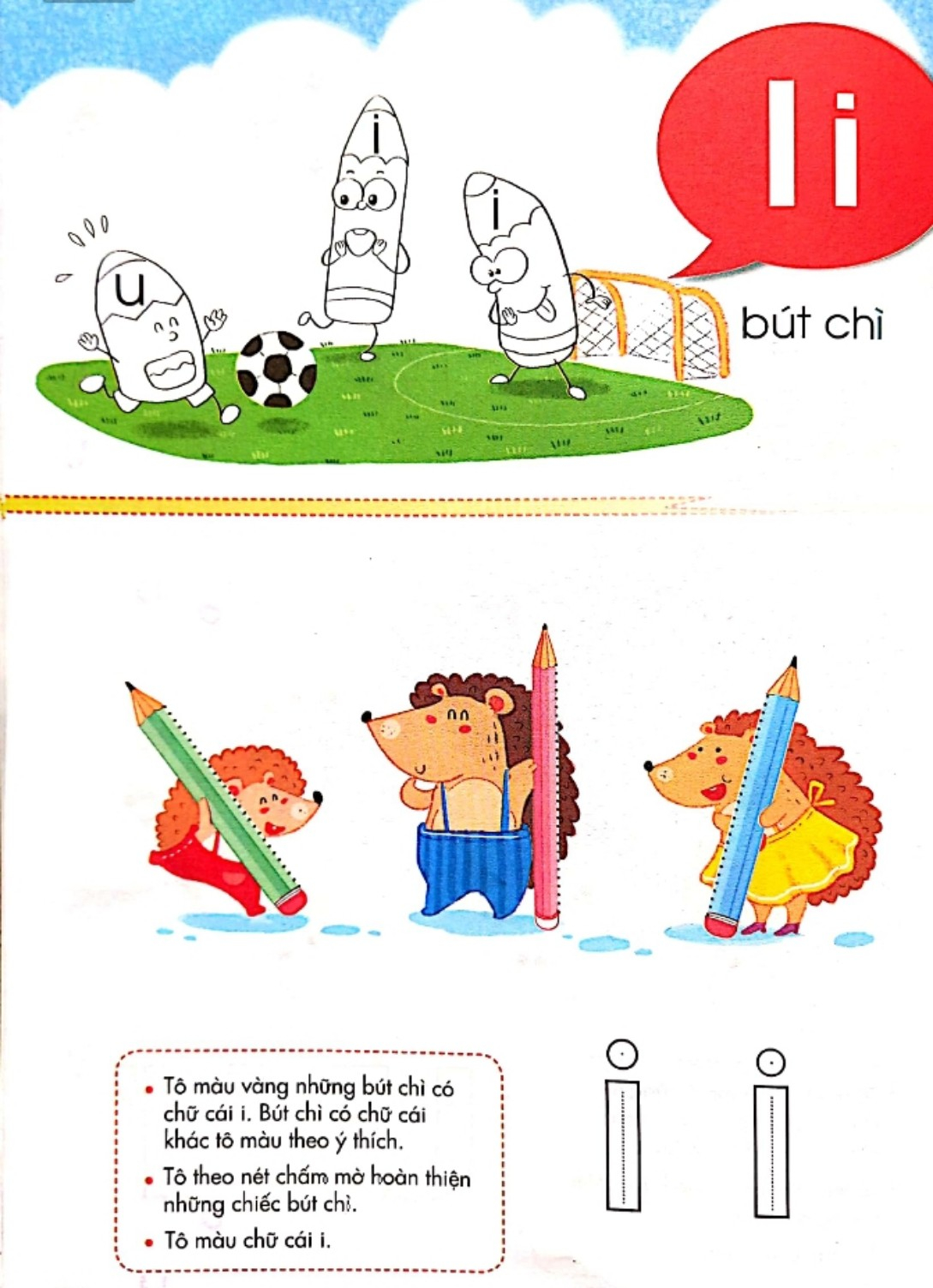 TRƯỜNG MẦM NON GIANG BIÊN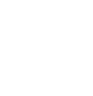 BÀI TẬP TRẺ  4 – 5 TUỔI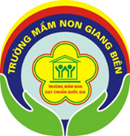       Họ và tên trẻ: ....................................................................    Lớp: ...............................................................................